نموذج توصيف مقرر دراسيأ)التعريف بالمقرر الدراسي ومعلومات عامة عنه :ب) الأهداف: ج) توصيف المقرر الدراسي د. الدعم الطلابي:هـ . مصادر التعلم:و . المرافق اللازمة:ز.  تقييم المقرر الدراسي وعمليات تطويره 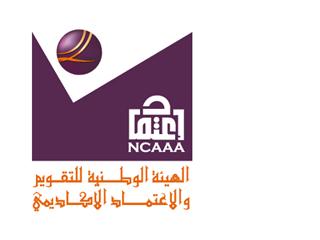 بسم الله الرحمن الرحيمالهيئة الوطنية للتقويم والاعتماد الأكاديمي   المملكة العربية السعودية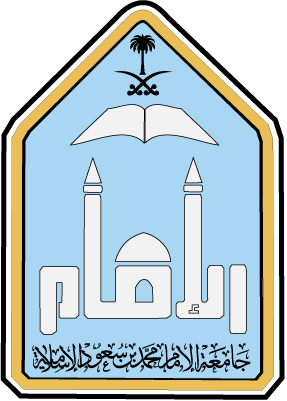 المؤسسة:جامعة الإمام محمد بن سعود الإسلامية	الكلية/القسم  :كلية الاقتصاد والعلوم الإداريةاسم ورمز المقرر الدراسي: النقود والمصارف  (431 قصد)عدد الساعات المعتمدة: ثلاث وحدات دراسيةالبرنامج أو البرامج الذي يقدم ضمنه المقرر الدراسي: برنامج الدراسات الجامعية في قسم الاقتصاد اسم عضو هيئة التدريس المسؤول عن المقرر الدراسي:  د. عبد الله بن سليمان الباحوثالسنة أو المستوى الأكاديمي الذي يعطى فيه المقرر الدراسي: المستوى السابعالمتطلبات السابقة لهذا المقرر: مبادئ الاقتصاد الكلي (102 قصد) المتطلبات الآنية لهذا المقرر : لا يوجدموقع تقديم المقرر إن لم يكن داخل المبنى الرئيس للمؤسسة التعليمية: المبنى الرئيس والإضافي للكلية1- وصف موجز لنتائج التعلم الأساسية للطلبة المسجلين في المقرر:تعريف الطالب بالمبادئ الرئيسة في النقود والبنوك.تمكين الطالب من دراسة عدد من المسائل المرتبطة بالبنوك التجارية والبنك المركزي.تعريف الطالب بوجهة نظر الاقتصاد الإسلامي في المسائل المتعلقة بالنقود والبنوك.2-صف بإيجاز أية خطط يتم تنفيذها لتطوير وتحسين  المقرر الدراسي :تتم مراجعة دورية لمفردات البرنامج ومقارنتها بمثيلاتها في الجامعات الأخرى، والعمل على تقديم مقترحات للتعديل والتطوير في نهاية كل فصل دراسي.الموضـــــــوععدد الأسابيعالساعات  )عدد المحاضرات)  مفاهيم أساسية عن النقود والبنوك مع شرح لبعض المفاهيم باللغة الانجليزية13البنوك التجارية وإدارة البنوك26البنك المركزي 26النقود والمصارف في الاقتصاد الإسلامي 26السياسة النقدية وتأثيرها على النشاط الاقتصادي26الأسواق المالية26النظام النقدي في المملكة23النظام النقدي العالمي23قراءات متخصصة في النقود والبنوك باللغة الانجليزية  خلال الفصل الدراسي2- مكونات المقرر الدراسي (إجمالي عدد ساعات التدريس لكل فصل دراسي): 		2- مكونات المقرر الدراسي (إجمالي عدد ساعات التدريس لكل فصل دراسي): 		2- مكونات المقرر الدراسي (إجمالي عدد ساعات التدريس لكل فصل دراسي): 		2- مكونات المقرر الدراسي (إجمالي عدد ساعات التدريس لكل فصل دراسي): 		2- مكونات المقرر الدراسي (إجمالي عدد ساعات التدريس لكل فصل دراسي): 		المحاضرة:مادة  الدرس:المختبرعملي/ميداني/      تدريبيأخرى:3 ساعات أسبوعيا15 أسبوعلا يوجد3- ساعات دراسة خاصة إضافية/ساعات التعلم المتوقع أن يستوفيها الطالب أسبوعياً.: 5 ساعات أسبوعياً على الأقل4- تطوير نتائج التعلم في  مختلف مجالات التعلم  4- تطوير نتائج التعلم في  مختلف مجالات التعلم  4- تطوير نتائج التعلم في  مختلف مجالات التعلم  4- تطوير نتائج التعلم في  مختلف مجالات التعلم  أ - المعارف:                                                                                                                                                                                                                                                                                                                                                                    أ - المعارف:                                                                                                                                                                                                                                                                                                                                                                    أ - المعارف:                                                                                                                                                                                                                                                                                                                                                                    أ - المعارف:                                                                                                                                                                                                                                                                                                                                                                    1- توصيف للمعارف المراد اكتسابها:تعريف الطالب بالمبادئ الرئيسية في النقود والبنوك.تمكين الطالب من دراسة عدد من المسائل المرتبطة بالبنوك التجارية والبنك المركزي.تعريف الطالب بوجهة نظر الاقتصاد الإسلامي في المسائل المتعلقة بالنقود والبنوك.   1- توصيف للمعارف المراد اكتسابها:تعريف الطالب بالمبادئ الرئيسية في النقود والبنوك.تمكين الطالب من دراسة عدد من المسائل المرتبطة بالبنوك التجارية والبنك المركزي.تعريف الطالب بوجهة نظر الاقتصاد الإسلامي في المسائل المتعلقة بالنقود والبنوك.   1- توصيف للمعارف المراد اكتسابها:تعريف الطالب بالمبادئ الرئيسية في النقود والبنوك.تمكين الطالب من دراسة عدد من المسائل المرتبطة بالبنوك التجارية والبنك المركزي.تعريف الطالب بوجهة نظر الاقتصاد الإسلامي في المسائل المتعلقة بالنقود والبنوك.   1- توصيف للمعارف المراد اكتسابها:تعريف الطالب بالمبادئ الرئيسية في النقود والبنوك.تمكين الطالب من دراسة عدد من المسائل المرتبطة بالبنوك التجارية والبنك المركزي.تعريف الطالب بوجهة نظر الاقتصاد الإسلامي في المسائل المتعلقة بالنقود والبنوك.   2-استراتيجيات التدريس المستخدمة لتنمية تلك المعارف: المحاضرات العلميةالمناقشات الجماعيةالتمارين الفردية والجماعية  إعداد بحوث قصيرة2-استراتيجيات التدريس المستخدمة لتنمية تلك المعارف: المحاضرات العلميةالمناقشات الجماعيةالتمارين الفردية والجماعية  إعداد بحوث قصيرة2-استراتيجيات التدريس المستخدمة لتنمية تلك المعارف: المحاضرات العلميةالمناقشات الجماعيةالتمارين الفردية والجماعية  إعداد بحوث قصيرة2-استراتيجيات التدريس المستخدمة لتنمية تلك المعارف: المحاضرات العلميةالمناقشات الجماعيةالتمارين الفردية والجماعية  إعداد بحوث قصيرة3-طرق تقويم المعارف المكتسبة:تقيم التمارين والتطبيقات والبحوثاختبارات الأعمال الفصليةالاختبار النهائي 3-طرق تقويم المعارف المكتسبة:تقيم التمارين والتطبيقات والبحوثاختبارات الأعمال الفصليةالاختبار النهائي 3-طرق تقويم المعارف المكتسبة:تقيم التمارين والتطبيقات والبحوثاختبارات الأعمال الفصليةالاختبار النهائي 3-طرق تقويم المعارف المكتسبة:تقيم التمارين والتطبيقات والبحوثاختبارات الأعمال الفصليةالاختبار النهائي المهارات الإدراكية: المهارات الإدراكية: المهارات الإدراكية: المهارات الإدراكية: 1-توصيف للمهارات الإدراكية المراد تنميتها:   تزويد الطالب بفكرة شامله عن  النقود والبنوك والأسواق المالية بجانبها النظري والعمليتعريف الطالب بالدور الذي تضطلع به النقود والمؤسسات النقدية في الاقتصاد المعاصر تعريف  الطالب بالسياسات النقدية اللازمة لمعالجة المشاكل الاقتصادية الناشئة عن الركود والبطالة والتضخم.1-توصيف للمهارات الإدراكية المراد تنميتها:   تزويد الطالب بفكرة شامله عن  النقود والبنوك والأسواق المالية بجانبها النظري والعمليتعريف الطالب بالدور الذي تضطلع به النقود والمؤسسات النقدية في الاقتصاد المعاصر تعريف  الطالب بالسياسات النقدية اللازمة لمعالجة المشاكل الاقتصادية الناشئة عن الركود والبطالة والتضخم.1-توصيف للمهارات الإدراكية المراد تنميتها:   تزويد الطالب بفكرة شامله عن  النقود والبنوك والأسواق المالية بجانبها النظري والعمليتعريف الطالب بالدور الذي تضطلع به النقود والمؤسسات النقدية في الاقتصاد المعاصر تعريف  الطالب بالسياسات النقدية اللازمة لمعالجة المشاكل الاقتصادية الناشئة عن الركود والبطالة والتضخم.1-توصيف للمهارات الإدراكية المراد تنميتها:   تزويد الطالب بفكرة شامله عن  النقود والبنوك والأسواق المالية بجانبها النظري والعمليتعريف الطالب بالدور الذي تضطلع به النقود والمؤسسات النقدية في الاقتصاد المعاصر تعريف  الطالب بالسياسات النقدية اللازمة لمعالجة المشاكل الاقتصادية الناشئة عن الركود والبطالة والتضخم.2-استراتيجيات التدريس المستخدمة لتنمية تلك المهارات:   إعطاء الطلاب تمارين لصقل مهاراتهم في هذا الجانب، ومساعدتهم على حل هذه التمارين.مساعدة الطلاب على التفكير المنطقي لحل المسائل من خلال خطوات محددة ومتسلسلة.مناقشة مسائل واقعية ذات علاقة بالنقود والبنوك وكيفية حلها.زيارات ميدانية2-استراتيجيات التدريس المستخدمة لتنمية تلك المهارات:   إعطاء الطلاب تمارين لصقل مهاراتهم في هذا الجانب، ومساعدتهم على حل هذه التمارين.مساعدة الطلاب على التفكير المنطقي لحل المسائل من خلال خطوات محددة ومتسلسلة.مناقشة مسائل واقعية ذات علاقة بالنقود والبنوك وكيفية حلها.زيارات ميدانية2-استراتيجيات التدريس المستخدمة لتنمية تلك المهارات:   إعطاء الطلاب تمارين لصقل مهاراتهم في هذا الجانب، ومساعدتهم على حل هذه التمارين.مساعدة الطلاب على التفكير المنطقي لحل المسائل من خلال خطوات محددة ومتسلسلة.مناقشة مسائل واقعية ذات علاقة بالنقود والبنوك وكيفية حلها.زيارات ميدانية2-استراتيجيات التدريس المستخدمة لتنمية تلك المهارات:   إعطاء الطلاب تمارين لصقل مهاراتهم في هذا الجانب، ومساعدتهم على حل هذه التمارين.مساعدة الطلاب على التفكير المنطقي لحل المسائل من خلال خطوات محددة ومتسلسلة.مناقشة مسائل واقعية ذات علاقة بالنقود والبنوك وكيفية حلها.زيارات ميدانية3-طرق تقويم المهارات الإدراكية لدى الطلاب:  تقيم التطبيقات والحلول لبعض المسائل المتعلقة بالنقود والبنوك التي يقوم بها الطلاب خلال الفصل الدراسي. تقييم الطالب بناء على الاختيار المناسب للمنهجية ، مع إعطاء درجات إضافية للحلول والتوصيات المبتكرة.تقيم التقارير التي يكتبها الطلاب عن الزيارات الميدانية.3-طرق تقويم المهارات الإدراكية لدى الطلاب:  تقيم التطبيقات والحلول لبعض المسائل المتعلقة بالنقود والبنوك التي يقوم بها الطلاب خلال الفصل الدراسي. تقييم الطالب بناء على الاختيار المناسب للمنهجية ، مع إعطاء درجات إضافية للحلول والتوصيات المبتكرة.تقيم التقارير التي يكتبها الطلاب عن الزيارات الميدانية.3-طرق تقويم المهارات الإدراكية لدى الطلاب:  تقيم التطبيقات والحلول لبعض المسائل المتعلقة بالنقود والبنوك التي يقوم بها الطلاب خلال الفصل الدراسي. تقييم الطالب بناء على الاختيار المناسب للمنهجية ، مع إعطاء درجات إضافية للحلول والتوصيات المبتكرة.تقيم التقارير التي يكتبها الطلاب عن الزيارات الميدانية.3-طرق تقويم المهارات الإدراكية لدى الطلاب:  تقيم التطبيقات والحلول لبعض المسائل المتعلقة بالنقود والبنوك التي يقوم بها الطلاب خلال الفصل الدراسي. تقييم الطالب بناء على الاختيار المناسب للمنهجية ، مع إعطاء درجات إضافية للحلول والتوصيات المبتكرة.تقيم التقارير التي يكتبها الطلاب عن الزيارات الميدانية.ج.  مهارات التعامل مع الآخرين و تحمل المسؤولية: ج.  مهارات التعامل مع الآخرين و تحمل المسؤولية: ج.  مهارات التعامل مع الآخرين و تحمل المسؤولية: ج.  مهارات التعامل مع الآخرين و تحمل المسؤولية: 1- وصف لمهارات العلاقات الشخصية والقدرة على تحمل المسؤولية المطلوب تطويرها: القدرة على مناقشة المسائل الاقتصادية وحلها ضمن فرق ومجموعات العمل، سواء كان دور الطالب فيها رئيساً للفريق، أو عضواً.القدرة على تحمل المسئولية في التعلم، والتعرف على مصادر المعلومات الجديدة، وطريقة استخدامها، وأدوات تحليلها.  القدرة على التعبير عن رأيه في المسائل المحتملة لأكثر من رأي، بطريقة تراعي مشاعر الآخرين، ولا تتعارض مع قيم المجتمع وأخلاقياته. 1- وصف لمهارات العلاقات الشخصية والقدرة على تحمل المسؤولية المطلوب تطويرها: القدرة على مناقشة المسائل الاقتصادية وحلها ضمن فرق ومجموعات العمل، سواء كان دور الطالب فيها رئيساً للفريق، أو عضواً.القدرة على تحمل المسئولية في التعلم، والتعرف على مصادر المعلومات الجديدة، وطريقة استخدامها، وأدوات تحليلها.  القدرة على التعبير عن رأيه في المسائل المحتملة لأكثر من رأي، بطريقة تراعي مشاعر الآخرين، ولا تتعارض مع قيم المجتمع وأخلاقياته. 1- وصف لمهارات العلاقات الشخصية والقدرة على تحمل المسؤولية المطلوب تطويرها: القدرة على مناقشة المسائل الاقتصادية وحلها ضمن فرق ومجموعات العمل، سواء كان دور الطالب فيها رئيساً للفريق، أو عضواً.القدرة على تحمل المسئولية في التعلم، والتعرف على مصادر المعلومات الجديدة، وطريقة استخدامها، وأدوات تحليلها.  القدرة على التعبير عن رأيه في المسائل المحتملة لأكثر من رأي، بطريقة تراعي مشاعر الآخرين، ولا تتعارض مع قيم المجتمع وأخلاقياته. 1- وصف لمهارات العلاقات الشخصية والقدرة على تحمل المسؤولية المطلوب تطويرها: القدرة على مناقشة المسائل الاقتصادية وحلها ضمن فرق ومجموعات العمل، سواء كان دور الطالب فيها رئيساً للفريق، أو عضواً.القدرة على تحمل المسئولية في التعلم، والتعرف على مصادر المعلومات الجديدة، وطريقة استخدامها، وأدوات تحليلها.  القدرة على التعبير عن رأيه في المسائل المحتملة لأكثر من رأي، بطريقة تراعي مشاعر الآخرين، ولا تتعارض مع قيم المجتمع وأخلاقياته. 2-استراتيجيات التعليم المستخدمة في تطوير هذه المهارات:يتضمن المقرر على الأقل مسألة يخصص لها فريق، ويعين له رئيس، تتمثل مهمته في قيادة الفريق في عملية مناقشة المسألة وتقديم مقترحات لحلها.يتضمن المقرر إعطاء الطالب مهمة يتطلب انجازها البحث في مصادر المعلومات.2-استراتيجيات التعليم المستخدمة في تطوير هذه المهارات:يتضمن المقرر على الأقل مسألة يخصص لها فريق، ويعين له رئيس، تتمثل مهمته في قيادة الفريق في عملية مناقشة المسألة وتقديم مقترحات لحلها.يتضمن المقرر إعطاء الطالب مهمة يتطلب انجازها البحث في مصادر المعلومات.2-استراتيجيات التعليم المستخدمة في تطوير هذه المهارات:يتضمن المقرر على الأقل مسألة يخصص لها فريق، ويعين له رئيس، تتمثل مهمته في قيادة الفريق في عملية مناقشة المسألة وتقديم مقترحات لحلها.يتضمن المقرر إعطاء الطالب مهمة يتطلب انجازها البحث في مصادر المعلومات.2-استراتيجيات التعليم المستخدمة في تطوير هذه المهارات:يتضمن المقرر على الأقل مسألة يخصص لها فريق، ويعين له رئيس، تتمثل مهمته في قيادة الفريق في عملية مناقشة المسألة وتقديم مقترحات لحلها.يتضمن المقرر إعطاء الطالب مهمة يتطلب انجازها البحث في مصادر المعلومات.3-طرق تقويم مهارات التعامل مع الآخرين والقدرة على تحمل المسؤولية لدى الطلاب:  تقييم عمل الفريق ككل، وإسهام كل عضو فيه.تقييم أداء الطالب في المهام التي يطلب منه حلها باستخدام مصادر المعلومات الخارجية.3-طرق تقويم مهارات التعامل مع الآخرين والقدرة على تحمل المسؤولية لدى الطلاب:  تقييم عمل الفريق ككل، وإسهام كل عضو فيه.تقييم أداء الطالب في المهام التي يطلب منه حلها باستخدام مصادر المعلومات الخارجية.3-طرق تقويم مهارات التعامل مع الآخرين والقدرة على تحمل المسؤولية لدى الطلاب:  تقييم عمل الفريق ككل، وإسهام كل عضو فيه.تقييم أداء الطالب في المهام التي يطلب منه حلها باستخدام مصادر المعلومات الخارجية.3-طرق تقويم مهارات التعامل مع الآخرين والقدرة على تحمل المسؤولية لدى الطلاب:  تقييم عمل الفريق ككل، وإسهام كل عضو فيه.تقييم أداء الطالب في المهام التي يطلب منه حلها باستخدام مصادر المعلومات الخارجية.د. مهارات التواصل، وتقنية المعلومات، والمهارات العددية:  د. مهارات التواصل، وتقنية المعلومات، والمهارات العددية:  د. مهارات التواصل، وتقنية المعلومات، والمهارات العددية:  د. مهارات التواصل، وتقنية المعلومات، والمهارات العددية:  1-توصيف للمهارات المراد تنميتها في هذا المجال: القدرة على التعرف على الأساليب الرياضية والإحصائية المناسبة لحل مسألة معينة، وتطبيقها، وتفسير النتائج.القدرة على التواصل الفعال، شفوياً وكتابياً، مع الآخرين.القدرة على استخدام تقنيات المعلومات والاتصالات، خاصة الإنترنت، لجمع المعلومات، وفهمها، وتبادل المعلومات والأفكار مع الآخرين.اكتساب مهارات القراءة باللغة الإنجليزية في مجال المادة.1-توصيف للمهارات المراد تنميتها في هذا المجال: القدرة على التعرف على الأساليب الرياضية والإحصائية المناسبة لحل مسألة معينة، وتطبيقها، وتفسير النتائج.القدرة على التواصل الفعال، شفوياً وكتابياً، مع الآخرين.القدرة على استخدام تقنيات المعلومات والاتصالات، خاصة الإنترنت، لجمع المعلومات، وفهمها، وتبادل المعلومات والأفكار مع الآخرين.اكتساب مهارات القراءة باللغة الإنجليزية في مجال المادة.1-توصيف للمهارات المراد تنميتها في هذا المجال: القدرة على التعرف على الأساليب الرياضية والإحصائية المناسبة لحل مسألة معينة، وتطبيقها، وتفسير النتائج.القدرة على التواصل الفعال، شفوياً وكتابياً، مع الآخرين.القدرة على استخدام تقنيات المعلومات والاتصالات، خاصة الإنترنت، لجمع المعلومات، وفهمها، وتبادل المعلومات والأفكار مع الآخرين.اكتساب مهارات القراءة باللغة الإنجليزية في مجال المادة.1-توصيف للمهارات المراد تنميتها في هذا المجال: القدرة على التعرف على الأساليب الرياضية والإحصائية المناسبة لحل مسألة معينة، وتطبيقها، وتفسير النتائج.القدرة على التواصل الفعال، شفوياً وكتابياً، مع الآخرين.القدرة على استخدام تقنيات المعلومات والاتصالات، خاصة الإنترنت، لجمع المعلومات، وفهمها، وتبادل المعلومات والأفكار مع الآخرين.اكتساب مهارات القراءة باللغة الإنجليزية في مجال المادة.2-استراتيجيات التدريس المستخدمة لتنمية تلك المهارات:مطالبة الطالب بقراءات باللغة الانجليزية في مجال النقود والبنوك. تدريب الطلاب على استخدام الحاسب الآلي والإنترنت في مجال تخصصهم.  2-استراتيجيات التدريس المستخدمة لتنمية تلك المهارات:مطالبة الطالب بقراءات باللغة الانجليزية في مجال النقود والبنوك. تدريب الطلاب على استخدام الحاسب الآلي والإنترنت في مجال تخصصهم.  2-استراتيجيات التدريس المستخدمة لتنمية تلك المهارات:مطالبة الطالب بقراءات باللغة الانجليزية في مجال النقود والبنوك. تدريب الطلاب على استخدام الحاسب الآلي والإنترنت في مجال تخصصهم.  2-استراتيجيات التدريس المستخدمة لتنمية تلك المهارات:مطالبة الطالب بقراءات باللغة الانجليزية في مجال النقود والبنوك. تدريب الطلاب على استخدام الحاسب الآلي والإنترنت في مجال تخصصهم.  3-طرق تقويم المهارات العددية ومهارات التواصل لدى الطلاب:تكليفات جماعية ،وأوراق عمل جماعيةحالات عملية وأمثلة يتم حلها أو مناقشتها في المحاضراتواجبات تطلب من الطالب ويتم استخراجها باستخدام الانترنتإعداد بحوث قصيرة باستخدام بيانات واقعية3-طرق تقويم المهارات العددية ومهارات التواصل لدى الطلاب:تكليفات جماعية ،وأوراق عمل جماعيةحالات عملية وأمثلة يتم حلها أو مناقشتها في المحاضراتواجبات تطلب من الطالب ويتم استخراجها باستخدام الانترنتإعداد بحوث قصيرة باستخدام بيانات واقعية3-طرق تقويم المهارات العددية ومهارات التواصل لدى الطلاب:تكليفات جماعية ،وأوراق عمل جماعيةحالات عملية وأمثلة يتم حلها أو مناقشتها في المحاضراتواجبات تطلب من الطالب ويتم استخراجها باستخدام الانترنتإعداد بحوث قصيرة باستخدام بيانات واقعية3-طرق تقويم المهارات العددية ومهارات التواصل لدى الطلاب:تكليفات جماعية ،وأوراق عمل جماعيةحالات عملية وأمثلة يتم حلها أو مناقشتها في المحاضراتواجبات تطلب من الطالب ويتم استخراجها باستخدام الانترنتإعداد بحوث قصيرة باستخدام بيانات واقعيةهـ. المهارات الحركية النفسية : ليست من متطلبات هذا المقرر.هـ. المهارات الحركية النفسية : ليست من متطلبات هذا المقرر.هـ. المهارات الحركية النفسية : ليست من متطلبات هذا المقرر.هـ. المهارات الحركية النفسية : ليست من متطلبات هذا المقرر.1-توصيف للمهارات الحركية النفسية المراد تنميتها ومستوى الأداء المطلوب: ليست من متطلبات هذا المقرر.1-توصيف للمهارات الحركية النفسية المراد تنميتها ومستوى الأداء المطلوب: ليست من متطلبات هذا المقرر.1-توصيف للمهارات الحركية النفسية المراد تنميتها ومستوى الأداء المطلوب: ليست من متطلبات هذا المقرر.1-توصيف للمهارات الحركية النفسية المراد تنميتها ومستوى الأداء المطلوب: ليست من متطلبات هذا المقرر.2-استراتيجيات التدريس المستخدمة لتنمية تلك المهارات: ليست من متطلبات هذا المقرر.2-استراتيجيات التدريس المستخدمة لتنمية تلك المهارات: ليست من متطلبات هذا المقرر.2-استراتيجيات التدريس المستخدمة لتنمية تلك المهارات: ليست من متطلبات هذا المقرر.2-استراتيجيات التدريس المستخدمة لتنمية تلك المهارات: ليست من متطلبات هذا المقرر.3-طرق تقويم المهارات الحركية النفسية لدى الطلاب: ليست من متطلبات هذا المقرر.3-طرق تقويم المهارات الحركية النفسية لدى الطلاب: ليست من متطلبات هذا المقرر.3-طرق تقويم المهارات الحركية النفسية لدى الطلاب: ليست من متطلبات هذا المقرر.3-طرق تقويم المهارات الحركية النفسية لدى الطلاب: ليست من متطلبات هذا المقرر.و. جدول مهام تقويم الطلاب خلال الفصل الدراسي:و. جدول مهام تقويم الطلاب خلال الفصل الدراسي:و. جدول مهام تقويم الطلاب خلال الفصل الدراسي:و. جدول مهام تقويم الطلاب خلال الفصل الدراسي:التقويممهمة التقويم (كتابة مقال، اختبار، مشروع جماعي، اختبار نهائي...الخ)الأسبوع المحدد لهنسبته من التقويم النهائي1اختبار الأعمال الفصلية  الأول515%2اختبار الأعمال الفصلية الثانية915%3المشاركة والبحث1220%4الاختبار النهائي1550%1-تدابير تقديم أعضاء هيئة التدريس للاستشارات والإرشاد الأكاديمي للطالب : الساعات المكتبية المخصصة لأستاذ المادة من قبل القسم. تواصل أستاذ المادة مع الطلاب عبر صفحة المقرر على موقع الكلية في شبكة الانترنت والبريد الإلكتروني.1-الكتب المقررة المطلوبة:النقود والبنوك والأسواق المالية، عبد الرحمن الحميدي،عبد الرحمن الخلف النقود والبنوك والأسواق المالية، يوسف الزامل وآخرونEconomics of Money, Banking and Financial Markets by Frederic S. Mishkin, 7th edition2-المراجع الرئيسة:النقود والبنوك والأسواق المالية، عبد الرحمن الحميدي،عبد الرحمن الخلف النقود والبنوك والأسواق المالية، يوسف الزامل وآخرونEconomics of Money, Banking and Financial Markets by Frederic S. Mishkin, 7th edition3-الكتب و المراجع التي يوصى بها : قاعدة معلومات EcoLink  ( وهى تشمل العديد من مواقع المجلات البحثية العربية والاجنبية المتخصصة فى علم الاقتصاد )ارشيف المحكمات والدوريات الكاملة PAAJ (أسك زاد) Asian Business & Reference – ProQuestASSIA: Applied Social Sciences Index AbstractsBanking Information Source – ProQuestEconomist Intelligence UnitScience Direct – ElsevierThe Economist Historical Archive – Gale 4-المراجع الإلكترونية، مواقع الإنترنت:موقع وزارة الاقتصاد والتخطيط ووزارة المالية.التقرير السنوي لمؤسسة النقد العربي السعودي (www.sama.org.sa)موقع صندوق النقد العربي www.amf.org.ae))موقع صندوق النقد الدولي  ((www.imf.orgمواقع البنوك المركزية العربية والأجنبية.   أبحاث مختارة من المجلات العلمية.5- مواد تعليمية أخرى مثل البرامج المعتمدة على الحاسب الآلي/الأسطوانات المدمجة، والمعايير /اللوائح التنظيمية الفنية:1-المباني (قاعات المحاضرات، المختبرات،...الخ):قاعة مزودة بـ  Smart Board and Data Show  تتسع لنحو 30 طالب 2-مصادر الحاسب الآلي:جهاز كمبيوتر متصل بسبورة ذكية ومتصل بشبكة الانترنت 3-مصادر أخرى (حددها...مثل: الحاجة إلى تجهيزات مخبرية خاصة, أذكرها، أو أرفق قائمة بها):1-استراتيجيات الحصول على التغذية الراجعة من الطلاب بخصوص فعالية التدريس :نتائج مسح تقويم الطلاب للمقرر.مرئيات الطلاب التي يتم الحصول عليها من الطلاب مشافهة.تعليق الطلاب على التدريس:في منتدى طلاب الكلية.1-استراتيجيات الحصول على التغذية الراجعة من الطلاب بخصوص فعالية التدريس :نتائج مسح تقويم الطلاب للمقرر.مرئيات الطلاب التي يتم الحصول عليها من الطلاب مشافهة.تعليق الطلاب على التدريس:في منتدى طلاب الكلية.2-استراتيجيات أخرى لتقييم عملية التدريس من قبل المدرس أو القسم :مراجعة مفردات المقرر بشكل دوري من قبل القسم وطلب التقييم من مقيم خارجي للخطط الدراسيةتواصل أستاذ المقرر مباشرة عبر البريد الإلكتروني مع الطلاب الذين درسوا المقرر لتقديم مقترحاتهم لتطوير المقرر.2-استراتيجيات أخرى لتقييم عملية التدريس من قبل المدرس أو القسم :مراجعة مفردات المقرر بشكل دوري من قبل القسم وطلب التقييم من مقيم خارجي للخطط الدراسيةتواصل أستاذ المقرر مباشرة عبر البريد الإلكتروني مع الطلاب الذين درسوا المقرر لتقديم مقترحاتهم لتطوير المقرر.3-عمليات تطوير التدريس :الاطلاع المستمر على أحدث المؤلفات والأعمال المنشورة في مجالات مناهج البحث في المراجع والدوريات 3-عمليات تطوير التدريس :الاطلاع المستمر على أحدث المؤلفات والأعمال المنشورة في مجالات مناهج البحث في المراجع والدوريات 4-عمليات التحقق من معايير الإنجاز لدى الطالب فحص التصحيح أو الدرجات من قبل عضو هيئة تدريس مستقل لعينة من أعمال ادورية معقيام أستاذ المقرر بتبادل تصحيح عينة من الواجبات أو الاختبارات بصفة دورية  مع  عضو هيئة تدريس آخر لنفس المقرر  في مؤسسة تعليمية أخرى.4-عمليات التحقق من معايير الإنجاز لدى الطالب فحص التصحيح أو الدرجات من قبل عضو هيئة تدريس مستقل لعينة من أعمال ادورية معقيام أستاذ المقرر بتبادل تصحيح عينة من الواجبات أو الاختبارات بصفة دورية  مع  عضو هيئة تدريس آخر لنفس المقرر  في مؤسسة تعليمية أخرى.5- صف إجراءات التخطيط للمراجعة الدورية لمدى فعالية  المقرر الدراسي والتخطيط لتطويرها:مراجعة مفردات المقرر بشكل دوري من قبل القسم وطلب التقييم من مقيم خارجي للخطط الدراسية. تواصل أستاذ المقرر مباشرة عبر البريد الإلكتروني مع الطلاب الذين درسوا المقرر لتقديم مقترحاتهم لتطوير المقرر.5- صف إجراءات التخطيط للمراجعة الدورية لمدى فعالية  المقرر الدراسي والتخطيط لتطويرها:مراجعة مفردات المقرر بشكل دوري من قبل القسم وطلب التقييم من مقيم خارجي للخطط الدراسية. تواصل أستاذ المقرر مباشرة عبر البريد الإلكتروني مع الطلاب الذين درسوا المقرر لتقديم مقترحاتهم لتطوير المقرر.